۳۳۰ - ای رضيع ثدی محبّت اللّه و پرورده آغوش معرفت اللّهحضرت عبدالبهاءاصلی فارسی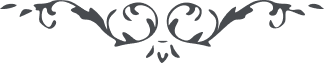 ۳۳۰ - ای رضيع ثدی محبّت اللّه و پرورده آغوش معرفت اللّه ای رضيع ثدی محبّت اللّه و پرورده آغوش معرفت اللّه، شکر کن خدا را که از اصلاب طاهره و ارحام طيّبه بوجود آمدی و در مهد ايمان و ايقان نشو و نما مينمائی و در ظلّ عنايت جمال مبارک روحی لاحبّائه الفداء ترقّی و رشد نمودی. اين از مواهب کلّيّه الهيّه است قدر آن بدان و بشکرانه اين الطاف بی‌پايان قيام کن و شکرانه اينست که بموجب وصايا و نصايح و اوامر جمال مبارک رفتار و کردار نمائی. 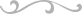 